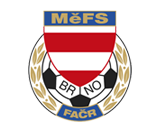 NOMINAČNÍ  LISTINAvýběru MěFS, hráčů U 11 – r. 2010Akce:		                               VÝBĚRY OFS – U 11 KEMP dne 8. června 2021 hřiště TJ Maloměřice v době od 17.00 do 18.30 hodMísto, datum a čas srazu: 	Brno - Maloměřice, ul. Borky 1– na hřišti TJ Maloměřice				úterý 08.06. 2021 v 16.45 hodinPředpokládaný návrat:	-Nominace hráčů U 11:Trenéři: Pavel Nečas, Libor Konečný		vedoucí: Zdeněk SkoumalV krajním případě lze vyrozumět telefonicky p. Zdeňka Skoumala – tel. 604 547 876Hráči si s sebou vezmou sportovní oblečení na trénink, chrániče a míč.Za účast hráčů na srazu odpovídá mateřský oddíl. V případě neomluvené neúčasti nominovaných hráčů se klub vystavuje postihu dle článku 17 bod 3 RFS !V Brně 31. května 2021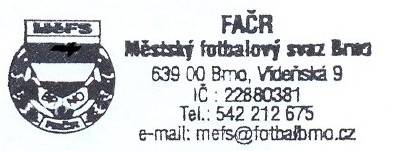    Mgr. Tomáš Němčanský, v.r.					 Mgr. Jan Maroši, v.r.	předseda KM MěFS						  předseda VV MěFSZa správnost:				            Libor Charvát						sekretář MěFSPříjmení a jménomateřský klubPeška ViktorČAFC 2011Hamza LukášČAFC 2011Pešek Petr (B)TJ Tatran BohuniceTošnar FilipTJ Tatran BohuniceMička ŠtěpánFC Sparta BrnoMlčák DenisFC Sparta BrnoNádeníček JakubFC Sparta BrnoJeleček JanFC Sparta BrnoPašek DavidSK LíšeňChati Dominik MarioSK LíšeňVojtěchovský PatrikSK LíšeňHrubý MichalTatran KohoutovicePlšek PatrikTatran KohoutoviceKawulok MartinFC Dosta Bystrc-KníníčkyBedrava MartinFC Dosta Bystrc-Kníníčky Vrba MatyášFC Dosta Bystrc-KníníčkyVítek RichardFC SoběšiceKužela Jan JaroslavFC SoběšiceFrenc Matěj (B)TJ Start BrnoManojlovič MichalTJ Start BrnoStavinoha FilipFC Svratka BrnoAdámek JanFC Svratka BrnoNáhradníci:Kudělka OldřichFC Sparta BrnoTrubiroha DavidFC Sparta BrnoVaculík TomášTatran KohoutoviceHübel MarekSK Líšeň